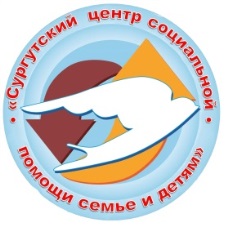 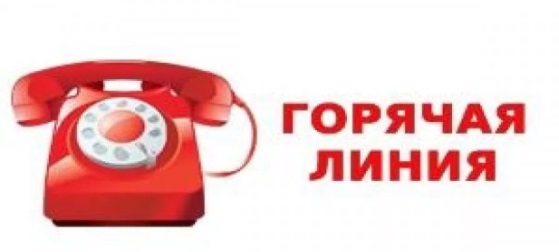 Бюджетное учреждениеХанты-Мансийского автономного округа - Югры «Сургутский центр социальной   помощи семье и детям»информирует о работе телефонов  «Горячая линия»по вопросам законодательства о порядке и условиях оказания социальных услуг, качества условий оказания социальных услуг, вопросов организации и проведения независимой оценки качества условий оказания социальных услуг.Заведующий отделением психологической помощи гражданам (в том числе служба профилактики семейного неблагополучия, "Экстренная детская помощь", сектор дневного пребывания несовершеннолетних)Арефьева Лариса ЮрьевнаРежим работы:понедельник с 09:00 до 18:00вторник - пятница с 09:00 до 17:00тел.: 8 (3462) 32-90-83Заведующий отделениемсоциального сопровождения гражданФедорова Татьяна НиколаевнаРежим работы:понедельник с 09:00 до 18:00вторник - пятница с 09:00 до 17:00тел.: 8 (3462) 34-88-89